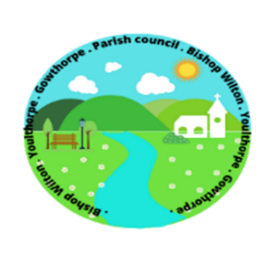    Parish Council of Bishop WiltonMinutes to the Meeting of Bishop Wilton Parish Council, held on Monday 27th June 2022 at 7.00pm at Bishop Wilton Village Hall.Present: Cllr Paul Rigby (Chair); Cllr I Rickatson (Vice Chair); Cllr I Haywood; S Berry; L Hammond; V Kress; J Sangwin; R SumpnerOne member of the public130. The Chair welcomed members and guests, and received apologies from Cllr King and Ward Cllr Rudd131.Declaration of Interests were received as follows:-Pecuniary - nonenon-pecuniary – Cllr Hammond agenda item 12 Planninggranting of dispensations  - none132.The meeting was opened to the floor to allow public participation. No commentsMeeting reopened 7.05.pm133. It was proposed by Cllr Haywood and seconded by Cllr Rickatson that the minutes of the Annual General Meeting held on the 23rd May 2022 be accepted as a true record. Passed.134.  It was proposed by Cllr Haywood and seconded by Cllr Berry that the minutes of the Normal Meeting held on the 23rd May 2022 be accepted as a true record. Passed.135.Ward Councillor’s Report.Cllr Hammond advised that the pot holes on Worsendale Road and Vale Crescent had now been filled, and that the issues with the footpath on Vale Crescent, that had been reported by a resident, had been raised with ERYC.East Riding has been accepted as a nomination to become listed as An Area of Outstanding National Beauty. Natural England have only included parts of the county as a delegated area, and residents are being asked to write in giving evidence as to why other areas should be included. Parts of Bishop Wilton village have been included.136.Matters Arising:  update on outstanding items from previous meeting. A survey possibly needs to be done on the proposed tree planting scheme, although no objections have been raised following the information on the last village newsletter. Land owners need to be written to and planting permission obtained.  Cllr Hammond to liaise with Humber Forest and organise a meeting. Cllr Rigby to discuss with Halifax Estates, and clerk to draft a formal letter to be sent to landowners, outlining scheme and requesting planting permission.The Platinum Jubilee events were successful and well received by all. The weather was inclement on the Sunday and events were therefore moved to the village hall. The craft ladies bunting made a wonderful display. Only part of the £500 funding has been spent, and part has already been refunded as per receipts presented. Further receipts are now in hand. A request has been made by the craft ladies for further reimbursement of £44.00 to cover costs of materials used. It was proposed by Cllr Hammond and seconded by Cllr Kress that further payment should be made to the craft ladies only on production of receipts, and should no receipt be made available then the matter be brought before the next meeting. Passed. Cllr Kress advised that she has surplus fabric that can be made available to the craft group. The playground repairs have now been done, and Cllr Sumpner has undertaken an inspection in line with the initial report. It was proposed by Cllr Sumpner and seconded by Cllr Rigby that the invoice from Image Playground for £893 + VAT be paid. PassedFinance:It was proposed by Cllr Rickatson and seconded by Cllr Haywood that the accounts and bank reconciliation to date be approved. PassedIt was proposed by Cllr Rickatson and seconded by Cllr Haywood that payment as per schedule 2, clerk’s salary and expenses, be approved. PassedIt was proposed by Cllr Haywood and seconded by Cllr Hammond that the budgeted figure of £250 in support of the church grass cutting be paid. PassedThe additional payment from Jubilee Funding to craft ladies has been approved, subject to receipts being submitted. See ref 136.bIt was proposed by Cllr Haywood and seconded by Cllr Kress to defer approval of balance of payments from ERYC Jubilee Funding until the next meeting when the end of project report is ready for submission.Community Issues:  The clerk gave a brief synopsis of the outcome of the rural energy feasibility study that was commissioned in 2019/20 for Thwing & Octon Parish. Cllr Hammond agreed to put a motion forward to ERYC, to write to the secretary of state requesting more help for rural villages and conservation areas.  Topic to be discussed further at future meetings. Volunteers were asked, by means of the newsletter, to come forward for the setting up of a Parish Community Speed Watch Group. No response as yetIt was proposed by Cllr Hammond and seconded by Cllr Haywood that only one litter bin be procured to be sited at Poor Lands.  Passed. Clerk to progress.Correspondence:  Market Weighton Town & Parish News was circulated – no commentsConsultation on proposed Areas of Outstanding National Beauty has been circulated and a request for responses made. ERNLLCA Newsletter – was circulated- no commentsERNLLCA invitation to Being a Good Councillor Training was circulated, but no takersERYC email re review of Public Space Protection Orders was circulated.Email invitation to Pocklington Joint Strategic Needs Assessment Roadshow 8 July 2022 – this event has since been cancelled due to poor responseThere is no further update on the new parish council web siteAgenda item requests for next meeting were out forward:Finalisation of Jubilee Funding Bishop Wilton Community TrustUpdate from Poor Lands Trust – chair has been invited to attend the next meetingFuture hybrid meetings – procurement and cost of equipmentHalloween and Christmas event and procurement of village Christmas TreePlanning Application 22/ 01308/STPLFProposal: Temporary use of land for the storage of soil in connection with the construction of a prison on land to the west of HM prison Full Sutton Moor Lane Full Sutton (AMENDED PLANS)Location: Land to the west of HM Prison Full Sutton YO41 1PSApplicant: Ministry of Justice for the Secretary of State for JusticeApplication Type: Strategic – Full Planning PermissionIt was advised by Cllr Hammond that this application has already been approved by ERYC, with conditions. The biggest issue had been concerns over dust, and a solid fence and tree planting is now to be installed. Benefit will be the huge reduction in lorry movements.143.Cllr Rigby has spoken to the chair of the Poor’s land Trust and it is not necessary for a member of the parish council to be a representative on the board of trustees. 144.The date of next meeting was confirmed as 25th July and it was agreed that the start time would be revised to 7.00pm going forward. It was proposed by Cllr Haywood and seconded by Cllr Kress that there should be no meetings in August. Passed.145. It was proposed by Cllr Hammond and seconded by Cllr Rickatson that there should be no meeting in December. Passed        Meeting closed 8.25 pm        Signed as a true record        Chairman                                                                              Date:  